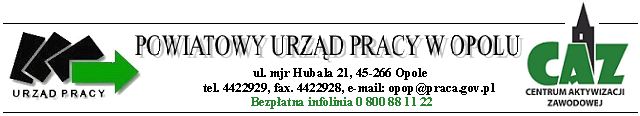 WNIOSEK  O PRZYZNANIE BONU SZKOLENIOWEGODLA OSOBY BEZROBOTNEJ DO 30 ROKU ŻYCIAPodstawa prawna:  Art. 66k ustawy  z dnia 20 kwietnia 2004 r. o promocji zatrudnienia                             i instytucjach rynku pracy ( t. j. Dz. U. z 2019 poz. 1482 z późn. zm.) DANE WNIOSKODAWCY:Imię i Nazwisko: ………………………….……………………..……….………….…….……………..Adres zamieszkania: …………………………………………………….………….……..….….……… Adres do korespondencji: ………………………………………………………………………………..          PESEL: ……………………………………………………………………………..……………….…… Numer telefonu: …..……………….…………… email: ……………..…………………………………Wykształcenie………………………………………………………………………………………….....Informacje o posiadanych uprawnieniach ……………….……………………………………………… …………………………………………………………………………………………………………………………………………………………………………………………………………………………………………………………………………………………………………………………...………….Wnioskuję o przyznanie bonu szkoleniowego, który zamierzam przeznaczyć na sfinansowanie:Kosztów szkolenia pn. …………………………………………………………………………...…………………………………………………………………………………………………..…………………………………………………………………………………………………………………………..Liczba godzin szkolenia (minimum 25 godzin zegarowych w tygodniu): ………………………………Planowany koszt szkolenia: …………………………………………………………………………..…Kosztów badań lekarskich lub psychologicznych    Kosztów przejazdu na szkolenie*                            Kosztów zakwaterowania*                                       Nazwa i adres wybranej instytucji szkoleniowej posiadającej wpis do Rejestru Instytucji Szkoleniowych:………………………………………………………………………………………… ……………………………………………………………………………………………………………………………………………………………………………………………………………………...…Przyczyny wnioskowania o skierowanie na wskazane szkolenie (zaznaczyć właściwe): brak kwalifikacji zawodowych, konieczność zmiany lub uzupełnienia kwalifikacji, utrata zdolności do wykonywania pracy w dotychczas wykonywanym zawodzieUzasadnienie wniosku: ( w tym uprawdopodobnienie przez wnioskodawcę podjęcia zatrudnienia, innej pracy zarobkowej** lub działalności gospodarczej ), w przypadku gwarancji podjęcia działalności gospodarczej po szkoleniu należy opisać rodzaj planowanej działalności gospodarczej oraz wskazać planowany termin jej rozpoczęcia (maksymalnie do 60 dni od zakończenia szkolenia) : ………………………………………………………………………………………………………………………………………………………………………………………………………………………………………………………………………………………………………………………………………………………………………………………………………………………………………………………………………………………………………………………………………………………………………………………………………………………………………………………………………………………………………………………………………………………………………………………………………………………………………………………………………………………………………………………………………………………………………………………………………………………………………………………………………………………………………………………………………………………………………………………………………………………………………………..………………………………………………………………………………………………………………* tylko w przypadku szkolenia poza miejscem zamieszkania**w przypadku uprawdopodobnienia podjęcia zatrudnienia lub innej pracy zarobkowej należy dołączyć      „Oświadczenie pracodawcy  o zamiarze zatrudnienia”W ramach przyznanego bonu szkoleniowego PUP sfinansuje bezrobotnemu do wysokości100% przeciętnego wynagrodzenia obowiązującego w dniu przyznania bonu szkoleniowego następujące koszty:1) niezbędnych badań lekarskich lub psychologicznych – w formie wpłaty na konto wykonawcy badania;2) jednego lub kilku szkoleń niezbędnych do podjęcia zatrudnienia, innej pracy zarobkowej lub działalności gospodarczej, w tym kosztów kwalifikacyjnego kursu zawodowego i kursu nadającego uprawnienia zawodowe – w formie wpłaty na konto instytucji szkoleniowej;3) przejazdu na szkolenia, w przypadku gdy zajęcia odbywają się poza miejscem zamieszkania – w formie ryczałtu wypłacanego bezrobotnemu w wysokości:a) do 150 zł – w przypadku szkolenia trwającego do 150 godzin,b) powyżej 150 zł do 200 zł – w przypadku szkolenia trwającego ponad 150 godzin;4) zakwaterowania, jeśli zajęcia odbywają się poza miejscem zamieszkania – w formie ryczałtu wypłacanego bezrobotnemu w wysokości:a) do 550 zł – w przypadku szkolenia trwającego poniżej 75 godzin,b) powyżej 550 zł do 1100 zł – w przypadku szkolenia trwającego od 75 do 150    godzin,c) powyżej 1100 zł do 1500 zł – w przypadku szkolenia trwającego ponad 150godzin.PUP finansuje koszty, o których mowa powyżej, natomiast bezrobotny pokrywa we własnym zakresie koszty przekraczające limit bonu lub stanowiące inny rodzaj kosztów niż wskazane w pkt 1-4.................................................................                                                                                                              (data i czytelny podpis bezrobotnego    Administratorem Pani/Pana danych osobowych jest Powiatowy Urząd Pracy w Opolu ul. mjr Hubala 21, 45-266 Opole. Pani/Pana dane osobowe będą przetwarzane w celu realizacji obowiązku prawnego, ciążącego na Administratorze,                          na podstawie art. 6 ust. 1 lit. c Ogólnego rozporządzenia o ochronie danych osobowych (RODO), w związku z art. 66k ustawy  z dnia 20 kwietnia 2004 r. o promocji zatrudnienia i instytucjach rynku pracy ( t. j. Dz. U. z 2019 poz. 1482 z późn. zm.). Więcej informacji na temat przetwarzania danych osobowych przez Administratora oraz opis przysługujących Pani/Panu praw z tego tytułu, jest dostępnych na stronie internetowej http://opole.praca.gov.pl/  lub w siedzibie Administratora)ADNOTACJE POWIATOWEGO URZĘDU PRACY W  OPOLU:OPINIA DORADCY KLIENTA – w tym w zakresie zgodności wnioskowanego wsparcia z ustaleniami założonymi w Indywidualnym Planie Działania ……………………………………………………………………………………………………………………………………………………………………………………………………………………………………………………………………………………………………………………………………………………………………………………………………………………………………………………………………………………………………………………………………………………………………………………………………………………………………………………………………………………………………………………………………	                                            		……………………………………………………								          ( data i podpis doradcy klienta )                           DECYZJA DYREKTORA POWIATOWEGO URZĘDU PRACY:Po rozpatrzeniu wniosku wyrażam / nie wyrażam zgody na przyznanie wnioskodawcy 
bonu szkoleniowego. 						                  	……………………………………………………							                     ( data i podpis Dyrektora Urzędu )                POTWIERDZENIE ODBIORU BONU SZKOLENIOWEGO:W dniu …………………………………………. Panu/Pani………………………………………………………. wydano bon szkoleniowy  
Nr ewidencyjny ………………..…………….…																						……………………………………………………							       ( data i podpis pracownika PUP wydającego bon )      Potwierdzam odbiór bonu szkoleniowego……………………………………………………							         
    ( data i czytelny podpis bezrobotnego – Wnioskodawcy )    